«О выделении бюджетных средств на текущий ремонт водопровода с. Октябрьское» В соответствии со статьей 17 главы 3 ФЗ от 06.10.2003г. №131-ФЗ «Об общих принципах организации местного самоуправления в Российской Федерации» (с изменениями  внесенными ФЗ от 02.07.2013 № 185-ФЗ), Законом РБ от 18.03.2005 № 162 – з (в ред. от 03.07.2013 № 710 - з) «О местном самоуправлении в Республике Башкортостан», руководствуясь Уставом сельского поселения Октябрьский сельсовет муниципального района Стерлитамакский район Республики Башкортостан, Совет сельского поселения Октябрьский сельсовет муниципального района Стерлитамакский район Республики БашкортостанРЕШИЛ:Рамках подготовки к отопительному периоду, учитывая многочисленные прорывы на водопроводе с. Октябрьское выделить бюджетные средства в сумме 300 тысяч рублей.Настоящее постановление обнародовать в установленном порядке.Контроль за исполнением настоящего постановления поручить постоянным комиссиям Совета сельского поселения Октябрьский сельсовет муниципального района Стерлитамакский район Республики Башкортостан.Глава сельского поселенияОктябрьский сельсоветмуниципального района Стерлитамакский районРеспублики Башкортостан                                                       Г.Я. Гафиева             с. Октябрьское№ 37-164От 12 августа    2014 г.Башkортостан РеспубликаһыныңСтəрлетамаk районы муниципаль районының Октябрь ауыл советы ауыл биләмәһе Советы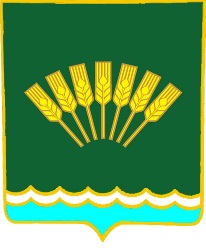 Совет сельского поселенияОктябрьский сельсоветмуниципального районаСтерлитамакский район Республики Башкортостан____________________________________________________________________        К А Р А Р                                                             Р Е Ш Е Н И Е____________________________________________________________________        К А Р А Р                                                             Р Е Ш Е Н И Е____________________________________________________________________        К А Р А Р                                                             Р Е Ш Е Н И Е